表題遠絡太郎遠絡医療センター患者主訴・・・・・主訴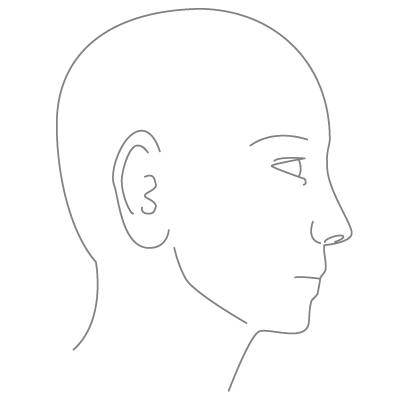 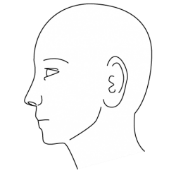 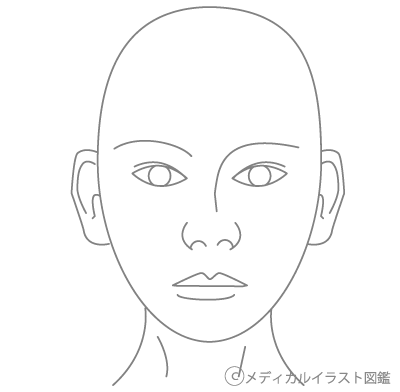 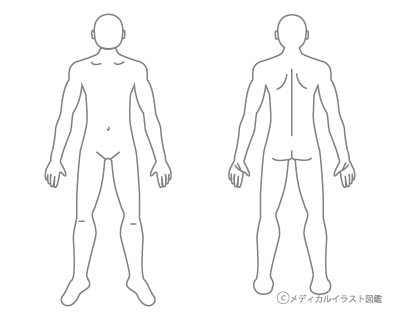 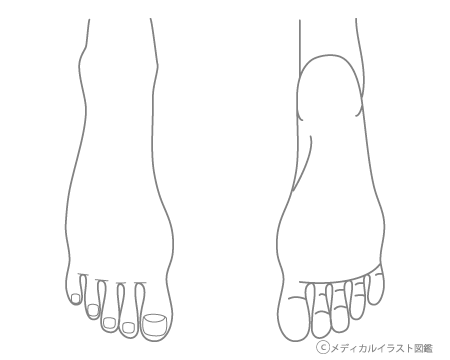 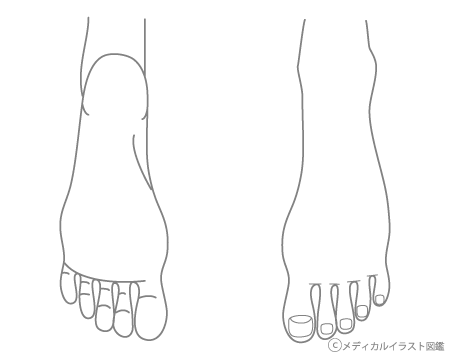 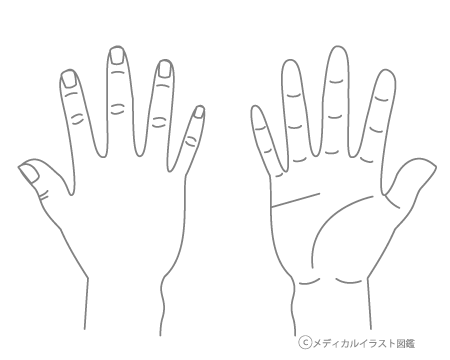 初診時所見現病歴既往治療服薬遠絡医学的分析遠絡処方式治療後の変化経過感想・考察質問　　等